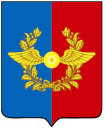 Российская ФедерацияИркутская областьУсольское районное муниципальное образованиеДУМА  Городского поселенияСреднинского муниципального образованиятретьего созываРЕШЕНИЕОт  23.12.2015г.                               п. Средний                                        №  108Об   участии в конкурсе на лучшую организацию работы представительного органа муниципального образования  Усольского района в 2015 году     С целью повышения эффективности работы Думы городского поселения Среднинского муниципального  образования и распространения положительного опыта, на основании постановления Законодательного Собрания Иркутской области от 03 декабря 2014 года № 18/28-ЗС, Дума городского поселения Среднинского муниципального образования,Р Е Ш И Л А:Принять участие в конкурсе на лучшую организацию работы представительного органа муниципального образования Усольского района в 2015 году в номинации:«Эффективность работы представительного органа городского поселения по решению вопросов местного значения».Специалисту-делопроизводителю Сопленковой О.А. опубликовать данное решение в средствах массовой информации и разместить на официальном сайте в сети Интернет.Контроль  за  исполнением  возложить  на  председателя Думы Княжина С.М.  Председатель Думы городского поселения  Среднинского муниципального образования                         С.М. Княжин   Глава  городского  поселения  Среднинского  муниципального  образования                        В.Д. Барчуков